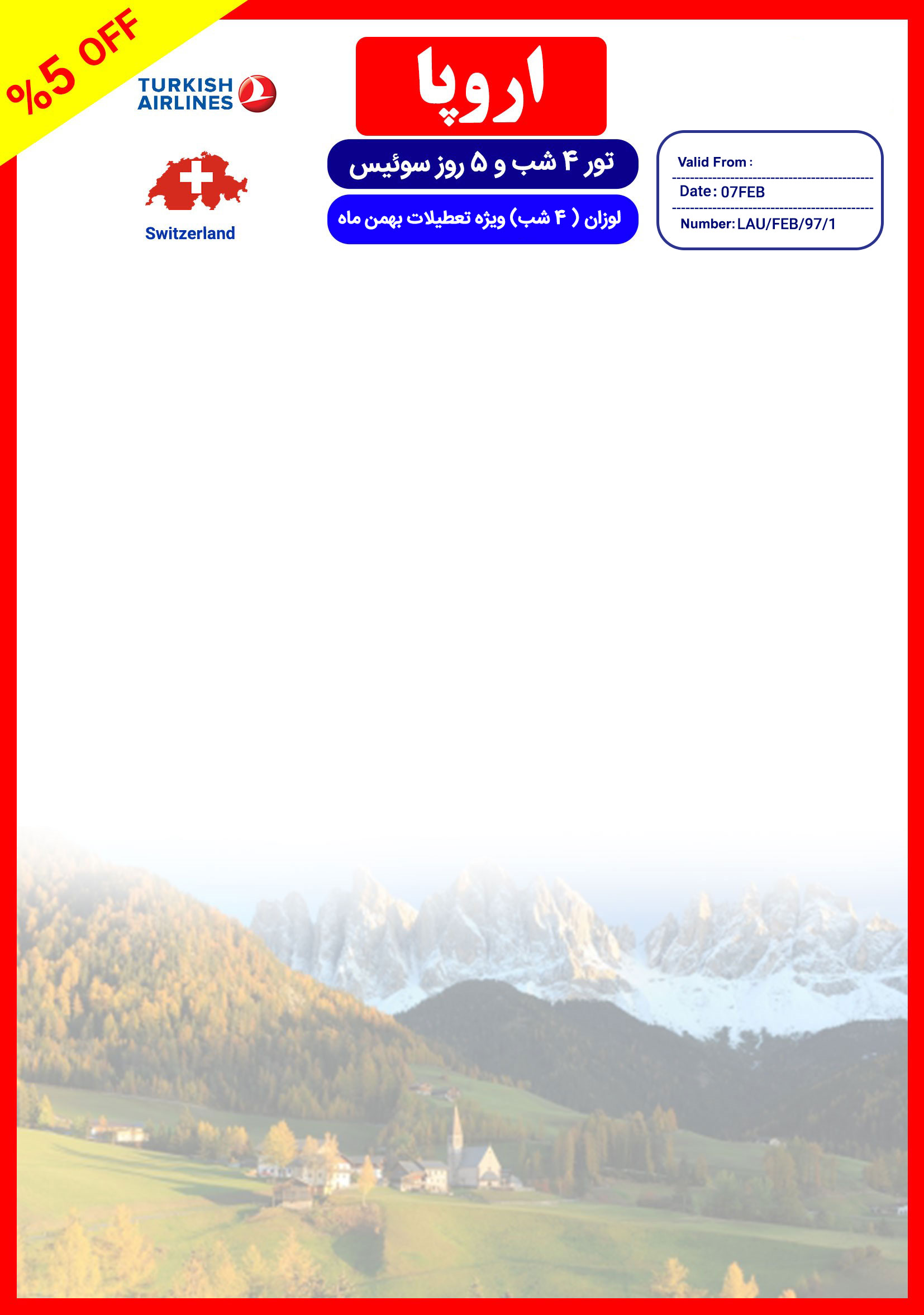 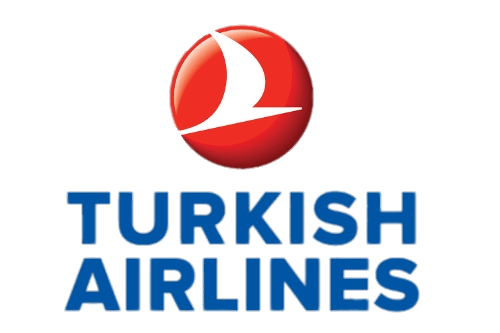 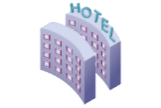 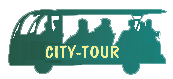 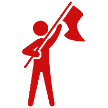 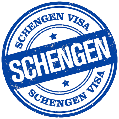 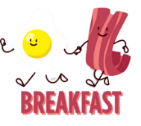 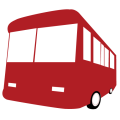 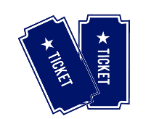 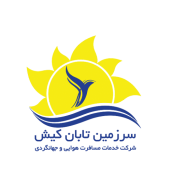 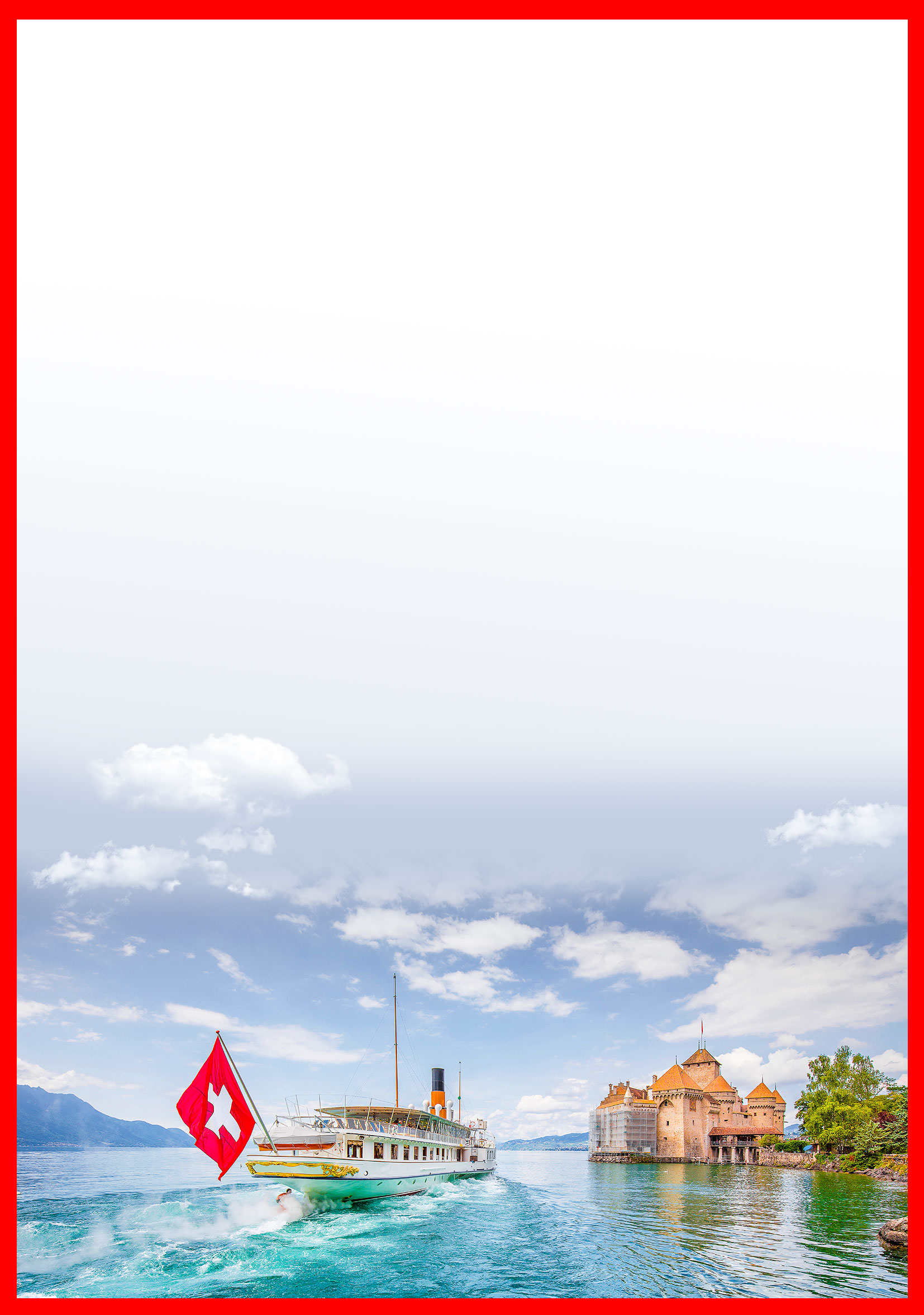 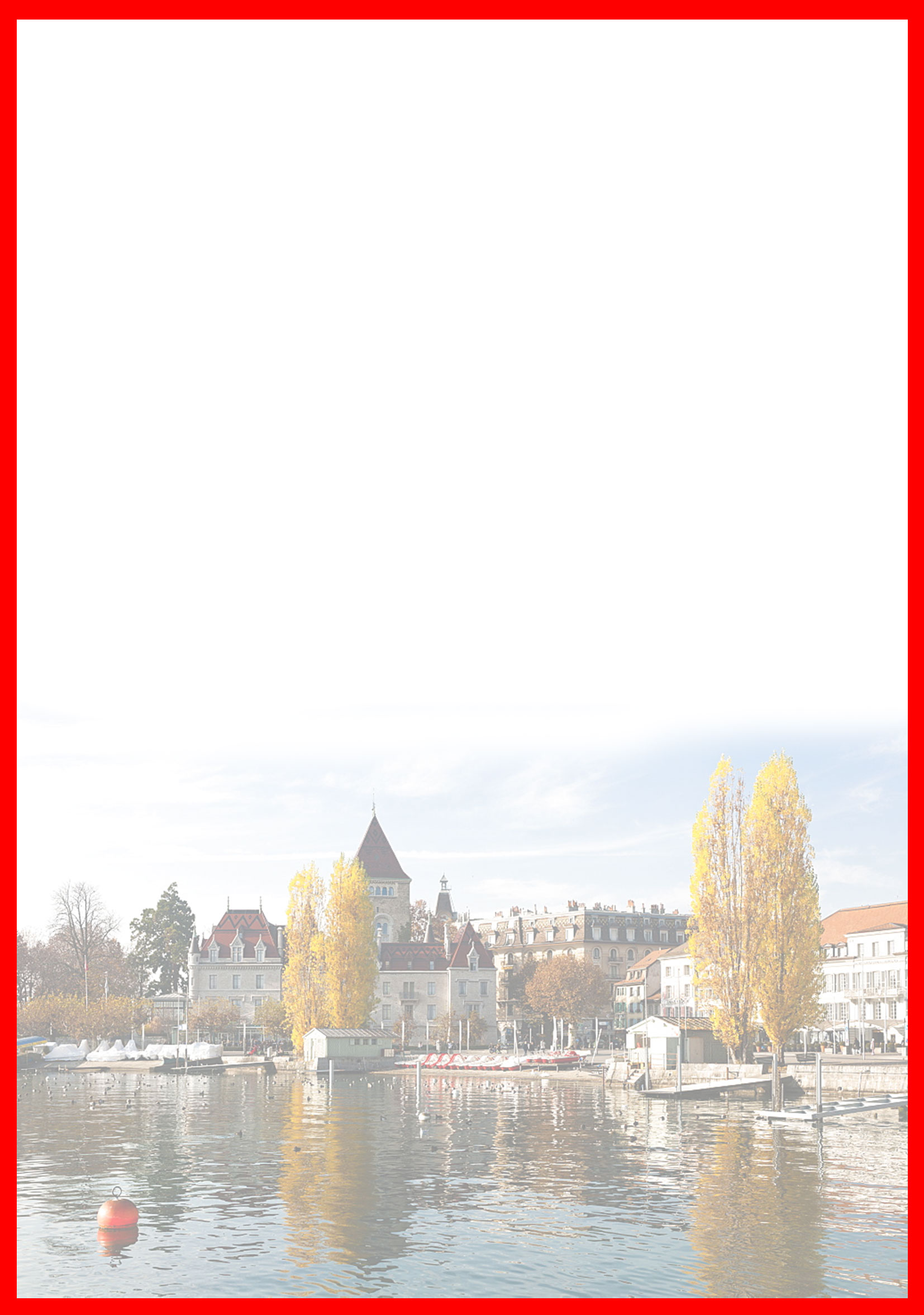 هتلدرجهشهرنفر در اتاق دو تخته (نفر اضافه)نفر در اتاق یک تختهکودک با تخت (12-4 سال)کودک بی تخت (4-2 سال)نوزادMovenpick4*لوزان990 یورو+5.790.0001.310 یورو+5.790.000920 یورو+4.790.000550 یورو+4.790.000190 یورو+900.000روز اولساعت 05:15 صبح پرواز از تهران به فرودگاه  استانبول(TK873) ،ورود به استانبول ساعت 08:15 ، حرکت از استانبول (TK1917) 09:15 و ورود به ژنو 10:35 به وقت محلی ،  خوش آمدگویی در فرودگاه ، ترانسفر به هتل محل اقامت در لوزان ، تحویل اتاق ها و ادامه روز در لوزانروز دومصرف صبحانه در هتل ، گشت شهری تمام روز در شهر لوزان ، بازدید از کلیسای جامع نوتردام ، ساختمان موزه هنر های خام ، موزه کفش لوزان ، بازدید و پیاده روی در منطقه فلون ، میدان پلو ، موزه هنرهای زیبا ، کلیسای سن فراسو و گشت شبانه در محله اوشیروز سومصرف صبحانه در هتل، روز آزاد در لوزان ، پیشنهاد ما گشت اختیاری ژنوروز چهارمصرف صبحانه در هتل، گشت شهری تمام روز ، دریاچه لیک لمان ، موزه المپیک ، روستای قرون وسطایی گرویر ، کارخانه شکلات سازی ، شهر مونت خو روز پنجمصرف صبحانه در هتل ، انتقال فرودگاهی ،پرواز از ژنو به سمت استانبول (TK1922) ساعت 14:50 ، ورود به استانبول ساعت 19:50 ، پرواز از استانبول به تهران (TK874) ساعت 21:10 ، ورود به تهران 00:45 بامدادگشت ها بدون کم و کاست اجرا خواهد شد ولی امکان جابجایی برنامه ها وجود داردگشت ها بدون کم و کاست اجرا خواهد شد ولی امکان جابجایی برنامه ها وجود داردامکان جابجایی هتل وجود دارد و در صورت جابجایی ، هتل با سطح کیفی مشابه یا بالاتر ارائه می گردد امکان جابجایی هتل وجود دارد و در صورت جابجایی ، هتل با سطح کیفی مشابه یا بالاتر ارائه می گردد رفت18 بهمنحرکت از تهرانورود به استانبولحرکت از استانبولورود به ژنورفت18 بهمن05:15    صبح (TK873)08:15 صبح09:15 صبح(TK1917)10:35 ظهربرگشت22 بهمنحرکت از ژنوورود به استانبولحرکت از استانبولورود به تهرانبرگشت22 بهمن14:50 ظهر(TK1922) 19:50 شب21:10 شب(TK874)00:45 بامداد